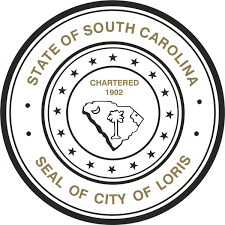 AGENDACITY OF LORIS REGULAR COUNCIL MEETINGAMERICAN LEGION HALLMONDAY JANUARY 6, 20206:00 PMCALL TO ORDER:	INVOCATION PLEDGE OF ALLEGIANCEROLL CALLMINUTES: REGULAR COUNCIL MEETING – DECEMBER 3, 2019 AT 6PMMAYOR’S REPORT: PRAYER BREAKFAST – JANUARY 14TH FROM 7-8AM AT LORIS OAKSCOFFEE WITH THE MAYOR – JANUARY  16TH FROM 9-10AM AT TAMMY’S BACKYARD BBQADMINISTRATIVE INFORMATION/EVENTS SCHEDULE:CHRISTMAS PROGRAM WITH LORIS REHAB AND NURSING CENTERLORIS FATHER DAUGHTER VALENTINE BALL FEBRUARY 8TH FROM 5-8 PMLORIS VALTENTINES LOCK-IN FEBRUARY 15TH FROM 6-9 PMCHAMBER OF COMMERCE UPDATEINTERIM ADMINISTRATOR/CLERK/TREASURER’S REPORT:  2020 STATEMENT OF ECONOMIC INTERESTS (SEI) REPORT DUE MARCH 30, 2020DEPARTMENTAL REPORTS: PUBLIC WORKSCODE ENFORCEMENT CHANGE ORDERS FOR CITY HALL RENOVATIONSRECREATION DEPARTMENT      b.     NETWORK OPTIONS FOR CITY HALLPOLICE DEPARTMENTFIRE DEPARTMENTCONTINUED BUSINESS: RESOLUTION TO ACCEPT EDMUNDS COMPUTER SOFTWARE CONTRACTNEW BUSINESS:APPOINTMENT OF MAYOR PRO TEMPORE APPOINTMENT OF 2020 GRIEVANCE COMMITTEE DISCUSS/APPROVE ALLOCATION OF FUNDS DONATED BY ESTELLE WRIGHT FOR PUBLIC SAFETY DISCUSS/APPROVE CHANGE ORDERS FOR CITY HALL RENOVATIONSDISCUSS/APPROVE NETWORK OPTIONS FOR CITY HALLPRESENTATION BY KINGSTON LAKE EDUCATION & BUSINESS CENTERPUBLIC AND PRESS COMMENTS:Any citizen of the municipality may make an appearance before City Council concerning any municipal matter. If you desire to speak you must sign in prior to the beginning of the meeting. Please address Council from the podium stating your name, address and subject for discussion for the record. Please note there is a three (3) minute limit.EXECUTIVE SESSION: CONTRACTUAL AND PERSONNEL MATTERSRECONVENE FROM EXECUTIVE SESSION POSSIBLE ACTION ON MATTER DISCUSSED IN EXECUTIVE SESSION ADJOURNMENT: